210/2009. (IX.29.) Kom. rendelet alapjánADATVÁLTOZÁSBEJELENTÉSE(KERESKEDELMITEVÉKENYSÉG)A KERESKEDŐ ADATAI:Név:	:	Székhely:			Levelezési cím (amennyiben eltér a székhelytől):			Cégjegyzékszám/e.v, nyilv.tartási sz./kistermelő reg.sz.:	Adószám:	Statisztikai szám:			Telefonszám:			Elektronikus levelezési cím:	Működési engedély/nyilvántartásba vételről szóló igazolás ügyiratszáma: 	MI VÁLTOZOTT MEG? (a megfelelő(ke)t jelölje X-szel):210/2009, (IX.29.) Korm. rendelet alapjánA MEGVÁLTOZOTT ADAT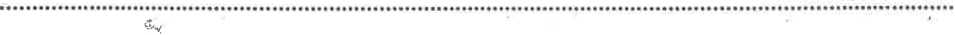 Kelt:	a bejelentő aláírása és
bélyegzőlenyomataCsatolt mellékletek:gazdasági társaság esetében aláírási címpéldány;nem személyesen eljáró ügyfél esetében kettő tanúval ellátott meghatalmazás.A csatolandó mellékleteket kérjük eredeti példányban bemutatni, másolás után visszaadjuk.A hatóság érkeztetőbélyegzőjének helyeA hatóság iktatóbélyegzöjének helyeA kereskedő:neveszékhelyeadószámastatisztikai számjelecégjegyzékszáma/vállalkozói nyilvántartási számaAz üzlet:nyitvatartásának idejeelnevezésehasználatának j ogcímealapterületebefogadóképességeTermékkört érintő változások:termékkör leadásaúj termékkör felvételeegyéb, éspedig: